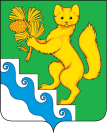 АДМИНИСТРАЦИЯ БОГУЧАНСКОГО РАЙОНАП О С Т А Н О В Л Е Н И Е07.12.2022                             с. Богучаны			           №1269-пО подготовке проекта межевания территории лесного участка  для линейного объекта связиНа основании Федерального закона «Об общих принципах организации местного самоуправления в Российской Федерации» от 06.10.2003 № 131-ФЗ, в соответствии со ст.ст. 43, 45, 46 Градостроительного   кодекса   Российской   Федерации от 29.12.2004 года № 190-ФЗ, ст.ст. 7, 43, 47 Устава Богучанского района Красноярского края, на основании предложения Акционерного общества «Первая Башенная Компания» о подготовке проекта межевания территории,   ПОСТАНОВЛЯЮ:1. Принять предложение Акционерного общества «Первая Башенная Компания» (ИНН 7707387700, ОГРН 1177746646197) о разработке документации по проекту межевания территории лесного участка общей площадью 1,7547 га, с местоположением: Красноярский край, Богучанский район, Терянское лесничество, Иркинеевское участковое лесничество, квартал 154 (часть выдела 1,  3) 148 (часть выдела 15), являющийся земельным участком с кадастровым номером 24:07:6101001:221, учетный номер части 1 (номер учетной записи в государственном лесном реестре 24-0498-2016-08-3353-13),  за счет средств АО «Первая Башенная Компания». 2. Настоящее постановление опубликовать в «Официальном вестнике Богучанского района» и на официальном сайте муниципального образования Богучанский район в информационно-телекоммуникационной сети «Интернет».3. Контроль за исполнением настоящего постановления возложить на Первого заместителя Главы Богучанского района В.М. Любима. 4. Настоящее постановление вступает в силу со дня подписания.Глава Богучанского района			                    А.С. Медведев